GARDA FORESTIERĂ ORADEANr. 8108/11.07.2024Rezultatele verificării eligibilității candidaților pentru funcția de consilier clasa I, grad profesional debutant la compartimentul implementare pentru activitatea de silvicultură, ID post 333672Comisia de concurs a comunicat următoarele rezultate :Afisat azi, 11.07.2024Contestaţiile se depun în termen de o zi lucrătoare de la data afișării rezultatului verificării eligibilității candidaților, candidații nemultumiți pot depune contestație prin intermediul platformei informatice de concurs, sub sancțiunea decăderii din acest drept.Afişarea rezultatului verificării eligibilității candidaților se face conform Ordonanței de Urgență a Guvernului nr. 57/2019 – Codul Administrativ cu modificările și completările ulterioare.Președinte comisia de concurs: – Scrofan Dorel IoanMembru: Lazar NicolaieMembru: Dărăștean HoriaSecretar comisia de concurs: – Toderici Elena Doina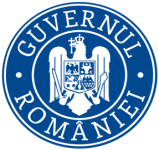 MINISTERUL MEDIULUI, APELOR ȘI PĂDURILORGARDA FORESTIERĂ NAȚIONALĂNr crtNumărul de înregistrare atribuit dosarului de concursRezultatObservatii13/ 8GPUS15IADMIS-22/XRHVMRUCADMIS-